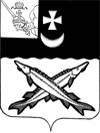 КОНТРОЛЬНО-СЧЕТНАЯ КОМИССИЯ БЕЛОЗЕРСКОГО МУНИЦИПАЛЬНОГО РАЙОНА161200, Вологодская область, г. Белозерск, ул. Фрунзе, д.35,оф.32тел. (81756)  2-32-54,  факс (81756) 2-32-54,   e-mail: krk@belozer.ruЗАКЛЮЧЕНИЕна проект решения Совета сельского поселения Артюшинское о внесении изменений в решение Совета сельского поселения Артюшинское от 16.12.2021 № 41 «О бюджете сельского  поселения Артюшинское на 2022 год и плановый период 2023 и 2024 годов»от 25 февраля 2022 годаЭкспертиза проекта проведена на основании  пункта 9.1 статьи 9  Положения о Контрольно-счетной комиссии Белозерского муниципального района, утвержденного решением Представительного Собрания Белозерского муниципального района от 18.01.2022 № 1, пункта 1.4 плана работы Контрольно-счетной комиссии Белозерского муниципального района на 2022 год.Предмет финансово-экономической экспертизы: проект  решения Совета сельского поселения Артюшинское о внесении изменений решение Совета сельского поселения Артюшинское от 16.12.2021 № 41 «О бюджете сельского поселения Артюшинское  на 2022 год и плановый период 2023 и 2024 годов».Цель экспертизы: определение достоверности и обоснованности показателей вносимых изменений в решение Совета сельского поселения Артюшинское от 16.12.2021 № 41 «О бюджете сельского поселения Артюшинское на 2022 год и плановый период 2023 и 2024 годов».Сроки проведения: с 24.02.2022 по 25.02.2022.Для заключения были представлены следующие документы:проект решения Совета сельского поселения Артюшинское «О внесении изменений в решение Совета сельского поселения Артюшинское от 16.12.2021 № 41»;копия листа согласования проекта с результатами согласования;пояснительная записка Финансового управления Белозерского муниципального района;справка по остаткам средств бюджета за период с 01.01.2021 по 31.12.2021.Проектом решения Совета сельского поселения Артюшинское «О внесении изменений  в решение Совета сельского поселения от 16.12.2021 № 41»  предлагается  внести изменения в 6 приложений к бюджету поселения из 7  утвержденных.В ходе проведения  экспертизы проекта решения установлено:Проектом решения предлагается утвердить основные характеристики бюджета поселения на 2022 год:- общий объем доходов в сумме 8 133,3 тыс. рублей, изменения в ранее утвержденный объем доходов не вносятся;-  общий объем расходов в сумме 8 339,4 тыс. рублей, что больше ранее утвержденного объема расходов на 206,1 тыс. рублей;- объем дефицита бюджета в сумме 206,1 тыс. рублей или 8 % от общего объема доходов без учета объема безвозмездных поступлений и поступлений налоговых доходов по дополнительным нормативам отчислений (за счет входящего остатка собственных доходов на начало года).Нарушений ст. 92.1 Бюджетного кодекса РФ «Дефицит бюджета субъекта Российской Федерации, дефицит местного бюджета» не установлено.Изменения в плановые показатели 2023 года и 2024 года не вносятся.Проектом решения предлагается:Приложение 1 «Источники внутреннего финансирования дефицита бюджета поселения на 2022 год и плановый период 2023 и 2024 годов» предлагается изложить в новой редакции. Предусмотрено изменение остатков средств на счетах по учету средств бюджета поселения, дефицит в размере 206,1 тыс. рублей.Нарушений ст.92.1 и ст.96 Бюджетного кодекса РФ при установлении размера дефицита не установлено.Приложение 3 «Распределение бюджетных ассигнований по разделам, подразделам  классификации расходов на 2022 год и плановый период 2023 и 2024 годов» предусмотрено изложить в новой редакции, а именно: Проектом предлагается:увеличить  объем  расходов на 2022 год  на сумму 206,1 тыс. рублей  за счет входящего остатка средств бюджета по состоянию на 01.01.2022.Предлагаемые изменения  в разрезе по  разделам, подразделам  выглядят следующим образом:    Таблица № 1                                                                                                                    тыс. рублейС учетом вносимых изменений объем расходов увеличится  по следующим разделам:по разделу «Общегосударственные вопросы» на 90,2 тыс. рублей;по разделу «Национальная безопасность и правоохранительная деятельность» на 36,0 тыс. рублей; по разделу «Жилищно-коммунальное хозяйство» на 79,9 тыс. рублей.Приложение 4 «Распределение бюджетных ассигнований по разделам, подразделам, целевым статьям и видам расходов в ведомственной структуре расходов бюджета поселения на 2022 год и плановый период 2023 и 2024 годов» предлагается изложить в новой редакции, а именно: увеличить объем расходов на сумму 206,1 тыс. рублей за счет входящего остатка средств бюджета по состоянию на 01.01.2022 и учесть следующие поправки:Таблица № 2                                                                                                                    тыс. рублейПриложение 5 «Распределение средств на реализацию муниципальной программы «Развитие территории сельского поселения Артюшинское на 2021-2025 годы» предлагается изложить в новой редакции. С учетом вносимых поправок объем расходов по основным мероприятиям программы составит: Таблица № 3                                                                                                                  тыс. рублей	Проекты муниципальных актов о внесении изменений в муниципальную программу в контрольно-счетную комиссию не представлены. Таким образом, не представляется возможным проверить достоверность вносимых изменений.Приложение 6 «Межбюджетные трансферты, передаваемые бюджету Белозерского муниципального района в связи с осуществлением органами местного самоуправления Белозерского муниципального района полномочий по вопросам местного значения в соответствии с заключенными соглашениями на 2022 год» предлагается изложить в новой редакции сократив объем межбюджетных трансфертов на 7,1 тыс. рублей, а именно:Таблица № 4                                                                                                                          тыс. рублейПриложение 7 «Межбюджетные трансферты, передаваемые бюджету сельского поселения Артюшинское из бюджета муниципального района на осуществление части полномочий по решению вопросов местного значения в соответствии с заключенными соглашениями на 2022 год» предлагается изложить в новой редакции увеличив объем межбюджетных трансфертов на 50,0 тыс. рублей за счет входящего остатка средств бюджета по состоянию на 01.01.2022, а именно:увеличение межбюджетных трансфертов, выделенных на осуществление переданных полномочий в части организации в границах поселения электро-,тепло-,газо- и водоснабжения населения, водоотведения, снабжения населения топливом в пределах полномочий, установленных законодательством РФ на 6,6 тыс. рублей (оплата счетов за электроэнергию);увеличение межбюджетного трансферта, выделенного на осуществление переданных полномочий в части содержания муниципального жилищного контроля, осуществлению полномочий в части обеспечения проживающих в поселении и нуждающихся в жилых помещениях малоимущих граждан жилыми помещениями, организация строительства муниципального жилого фонда, создание условий для жилищного строительства, а также иные полномочия органов местного самоуправления в соответствии с жилищным законодательством на 43,4 тыс. рублей (текущий ремонт муниципального жилья). Выводы:Представленный проект решения Совета сельского поселения Артюшинское о внесении изменений в решение Совета сельского поселения Артюшинское от 16.12.2021 № 41 «О бюджете сельского  поселения Артюшинское на 2022 год и плановый период 2023 и 2024 годов» разработан в соответствии с  бюджетным законодательством, Положением о бюджетном процессе в сельском поселении Артюшинское и рекомендован к принятию.Председательконтрольно-счетной комиссии района                                                        Н.С.ФредериксенНаименованиеРазделПодразделУтверждено по бюджету (от 16.12.2021 № 41)2022 годПоправки2022 годУточненный бюджет 2022 год123456Общегосударственные вопросы01005004,7+90,25094,9Функционирование высшего должностного лица муниципального образования0102826,00,0826,0Функционирование исполнительных органов местных администраций01043590,2+41,83632,0Обеспечение финансовых, налоговых и таможенных органов и органов финансового (финансово-бюджетного) надзора010638,0+3,441,4Резервные фонды01113,00,03,0Другие общегосударственные вопросы0113547,5+45,0592,5Национальная оборона0200107,10,0107,1Мобилизационная и вневойсковая подготовка0203107,10,0107,1Национальная безопасность и правоохранительная деятельность0300259,0+36,0295,0Защита населения и территории от чрезвычайных ситуаций природного и техногенного характера, пожарная безопасность0310259,0+36,0295,0Жилищно-коммунальное хозяйство05001902,6+79,91982,5Жилищное хозяйство0501474,2+43,4517,6Коммунальное хозяйство0502180,0+6,6186,6Благоустройство05031248,4+29,91278,3Образование07004,30,04,3Молодежная политика07074,30,04,3Социальная политика1000555,60,0555,6Пенсионное обеспечение1001555,60,0555,6Физическая культура и спорт1100300,00,0300,0Физическая культура1101300,00,0300,0Всего расходов8133,3+206,18339,4КФСРКВСРКЦСРКВРПоправки 2022 годОснование 12345601048029100000190240+52,2Оплата счетов за обслуживание программного обеспечения, приобретение материальных запасов, оплата счетов за электроэнергию01048029100090110540-1,2Откорректированы межбюджетные трансферты, передаваемые из бюджета сельского поселения на уровень района 01048029100090120540-9,2Откорректированы межбюджетные трансферты, передаваемые из бюджета сельского поселения на уровень района 01068029100090130540+3,4Откорректированы межбюджетные трансферты, передаваемые из бюджета сельского поселения на уровень района 01138029100020520240+44,5Межевание земельных участков01138029100000190850+0,5Взносы в Ассоциацию, согласно предъявленных счетов03108024000123010240+36,0Очистка пожарных водоемов05018024000290010240+43,4Текущий ремонт муниципального жилья05028024000390020240+6,6Оплата счетов за электроэнергию05038024000423030240+29,9Приобретение контейнеровИТОГОИТОГОИТОГОИТОГО+206,1Входящий остаток на 01.01.2022НаименованиеРазделПодразделУтверждено по бюджетуна 2022 год(решение от 16.12.2021№ 41)ПоправкиУточненный бюджет на 2022 год(проект решения)123456Основное мероприятие «Обеспечение мер пожарной безопасности»0310259,0+36,0295,0Основное мероприятие «Жилищное хозяйство»0501474,2+43,4517,6Основное мероприятие «Коммунальное хозяйство»0502180,0+6,6186,6Основное мероприятие, направленное на повышение уровня комплексного обустройства населенных пунктов05031 248,4+29,91 278,3Основное мероприятие «Организация и проведение мероприятий по направлениям государственной молодежной политики»07074,30,04,3Основное мероприятие, направленное на развитие физической культуры и спорта» 1101300,00,0300,0ВСЕГО РАСХОДОВ2 465,9+115,92 581,8Наименование передаваемого полномочияУтверждено по бюджетуна 2022 год(решение от 16.12.2021 № 41)ПоправкиУточненный бюджет на 2022 год(проект решения)1234Межбюджетные трансферты, передаваемые на осуществление полномочий по правовому обеспечению деятельности органов местного самоуправления поселения104,7-1,3103,4Межбюджетные трансферты, передаваемые на осуществление внутреннего муниципального финансового контроля и контроля в сфере закупок, по проведению анализа осуществления главными администраторами бюджетных средств внутреннего финансового контроля и внутреннего финансового аудита74,7-9,265,5Межбюджетные трансферты, передаваемые на выполнение полномочий в области внешнего финансового контроля38,0+3,441,4